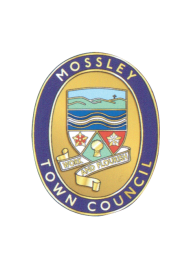 Mossley Town CouncilAgendaMossley Town CouncilAgendaMossley Town CouncilAgendaTo: Members of Mossley Town Council.To: Members of Mossley Town Council.YOU ARE HEREBY SUMMONED to attend a meeting of the Mossley Town Council to be held at Mossley Methodist Church on Wednesday 18 January 2023 at 8.00pm at which the following business will be transacted.YOU ARE HEREBY SUMMONED to attend a meeting of the Mossley Town Council to be held at Mossley Methodist Church on Wednesday 18 January 2023 at 8.00pm at which the following business will be transacted.SummonsSummonsSummons11Declarations of InterestMembers and Officers are invited to declare any interests they may have in any of the items included on the agenda for this meeting.22Public EngagementMembers of the public are invited to address the meeting. Any member of the public wishing to do so should notify the Clerk by 5pm on Tuesday 17 January 2023(Note: The Council has allocated a period of up to 30 minutes for public engagement items.)Police updateThe Police have been invited to attend the meeting to deliver an update on Policing matters in the Town.33Applications for Financial AssistanceAt the time of publishing the agenda, no applications have been received.44MinutesTo approve as a correct record and sign the minutes of the Meeting of the Town Council held on Wednesday 7 December 2022 (Enclosed)55Financial Update to 31 December 2022Report of the Clerk (Enclosed)66Asset RegisterReport of the Clerk (Enclosed)77Litter in MossleyReport of the Clerk (Enclosed)88Draft Budget 2023/2024Report of the Clerk (Enclosed)99Neighbourhood PlanChair to report1010Egmont StChair to report1111Tree Planting InitiativeCouncillor Dean Aylett to report1212Mossley Walking and Cycling Strategy – UpdateCouncillor Pat Mullin to report.1313Mossley Mapping ExerciseCouncillor James Hall to report1414Planning IssuesTo consider the following planning issues relevant to the town:(i)(i)Erection of a part double, part single rear extension and front porch at Norville, Carrhill Road Mossley (22/01222/FUL)(ii)(ii)Application to determine if prior approval is required for a proposed: Collection Facility within the Curtilage of a Shop: Installation of In Post Parcel Locker at Co-Op 23 Arundel Street Mossley (22/01213/P3N)(iii)(iii)Full discharge of Condition 4 (Contaminated Land), Condition 6 (CEMP), Condition 11 (Invasive Species), Condition 12 (Biodiversity Enhancement) and Condition 16 (Ground Investigations) of planning reference 16/00403/OUT at Land Formerly Prospect House Stockport Road Mossley (22/00100/PLCOND)(iv)(iv)Full discharge of Condition 10 (Badger Survey), Condition 11 (Hard and Soft Landscaping Works), Condition 14 (Landscape and Ecological Management Plan) and Condition 16 (Ground Investigations) of planning reference 21/00320/REM at Land Formerly Prospect House Stockport Road Mossley (22/00101/PLCOND)(v)(v)Tree works at Street Record Old Brow Court Mossley (22/00089/TPO)(vi)(vi)Demolition of existing structures, remediation of the landand change of use of the land to form an ecological enhancement area,, 162 new residential dwellings, creation of new access roads within and into the site, provision of landscaping, pedestrian and cycle routes and public and private parking areas (amended description, plans and information) at land at former Hartshead Power Station and Millbrook Sidings Millbrook Stalybridge  (21/00987/FUL)(Note: Although this application is on land outside the boundary of the Town Council (in the Stalybridge North Ward), the views of the Town Council have been invited in view of the close proximity to the boundary and the scale of the application. The Town Council considered the original application in October 2021. The comments of the Town Council made at that meeting were forwarded to members for information on 22 December 2022.)(Note: Plans and further information may be viewed on the Tameside MBC website via the following link:https://publicaccess.tameside.gov.uk/online-applications/1515Chair’s ReportCouncillor Frank Travis to report1616Updates and reports from Town Team and Other Agencies1717Correspondence1818Grant ApplicationsMike IvesonClerk to the Council12 NetherleesLeesOldhamOL4 5BATel: 07809 690890 11 January 2023